Building Administrator“All groups shall have a custodian on site or other school employee as approved by the Superintendent when the facility is in use.”Who will be on site?/ / Recommend	/ / Do Not Recommend	 	Food Service DirectorBuilding Administrator	Date“If kitchen facilities are used, a member of the food service staff or other school employee as approved by the Superintendent shall be on site when the kitchen is in use.”Who will be on site?/ / Recommend	/ / Do Not Recommend	 	Food Service Director	DateSuperintendent of Schools/  / Approved	/ / Not Approved	 	Superintendent of Schools	DateSUMMARY OF ESTIMATED FEES/CHARGES: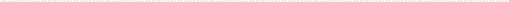 Rental Fee	$100.00   / / Waived   =                     _____________________________Incidental Cost 	 $10.00  X    ______    =                      _____________________________	$25.00   X    ______    =                      _____________________________Estimated Custodial Costs (@ $35/hr) Estimated Kitchen Costs (@20.00/hr) Estimated Equipment Rental Costs: TOTAL ESTIMATED COSTS:Deposit Amount Required		Deposit Amount Rec’d	 	Rec’d by:	Date:  	~~~~~~~~~~~~~~~~~~~~~~~~~~~~~~~~~~~~~~~~~~~~~~~~~~~~~~~~~~~~~~~~~~~~~~~~For Office Use OnlyAmount Billed: 	Date Billed:	Date Payment Received:____________________			PAGE 2 of 2Name of Group Making Request: 	Name of Contact Person:Phone #	EmailAddress:Date(s)/Time(s) of Requested Use: ___________________________________________________Description of Event:  _____________________________________________________________Building / Facility/ Space Requested:  _________________________________________________Required Set Up:  _________________________________________________________________Required Equipment:  ______________________________________________________________Kitchen Used? [  ] YES	[   ] NO(If yes, request must also go to the Food Service Director prior to submission to the Superintendent.)I	representing  	 have received, read and understand Regional School Unit #34 Policy KF CommunityUse of Schools, and I agree to all regulations, fees and charges as outlined in the policy.Signature	Date			        PAGE 1 of 2